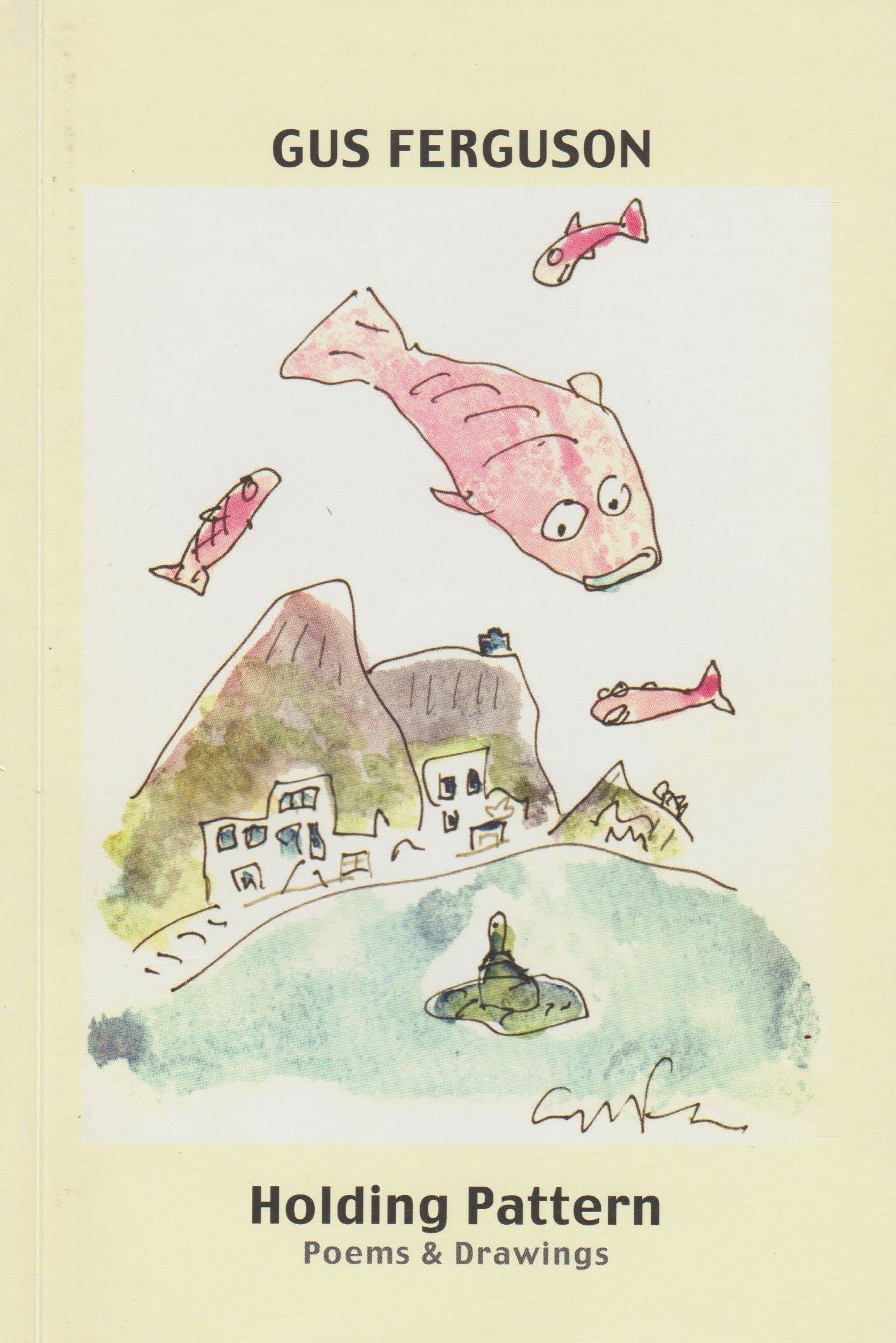 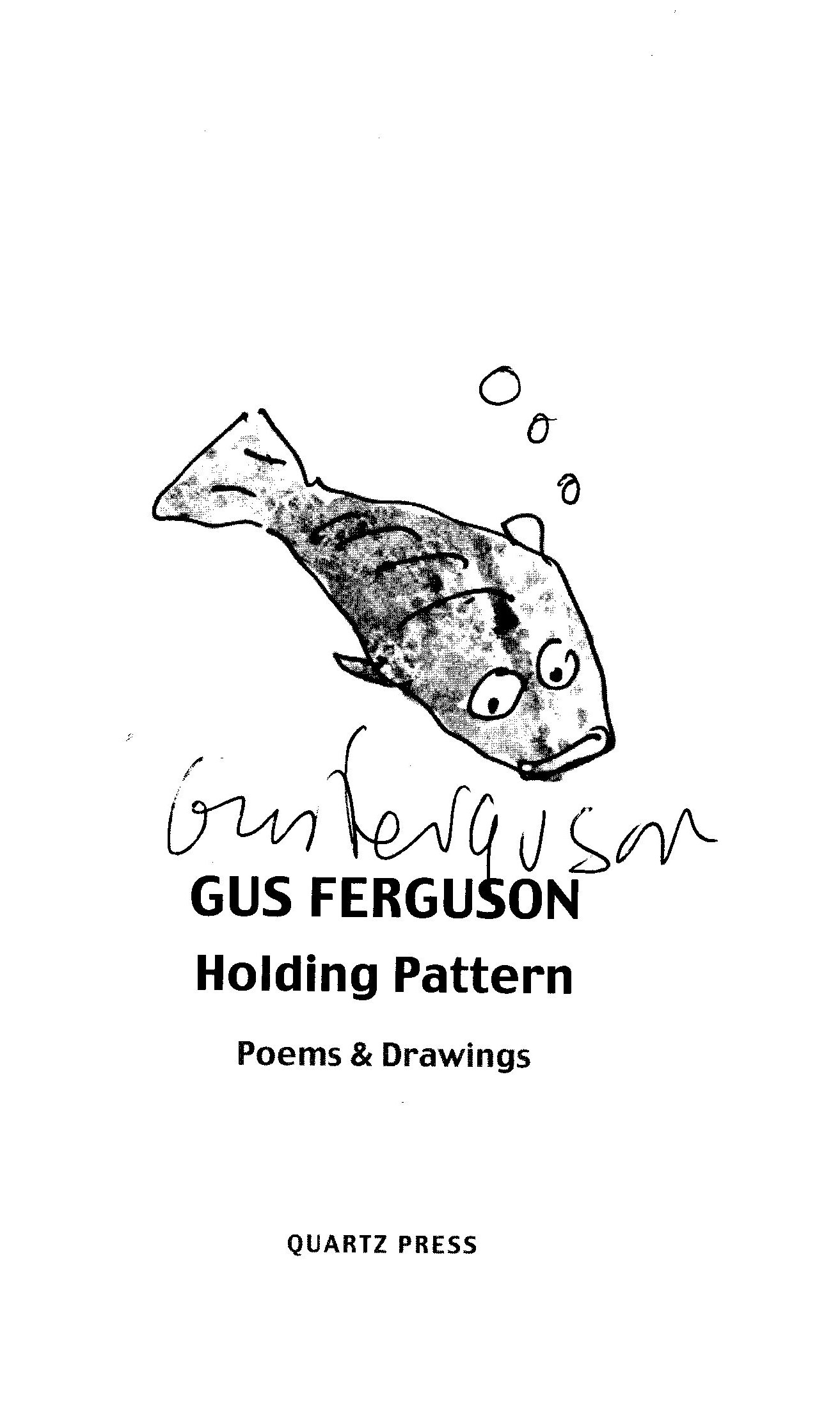 for Julian Solomonand Susan Rivera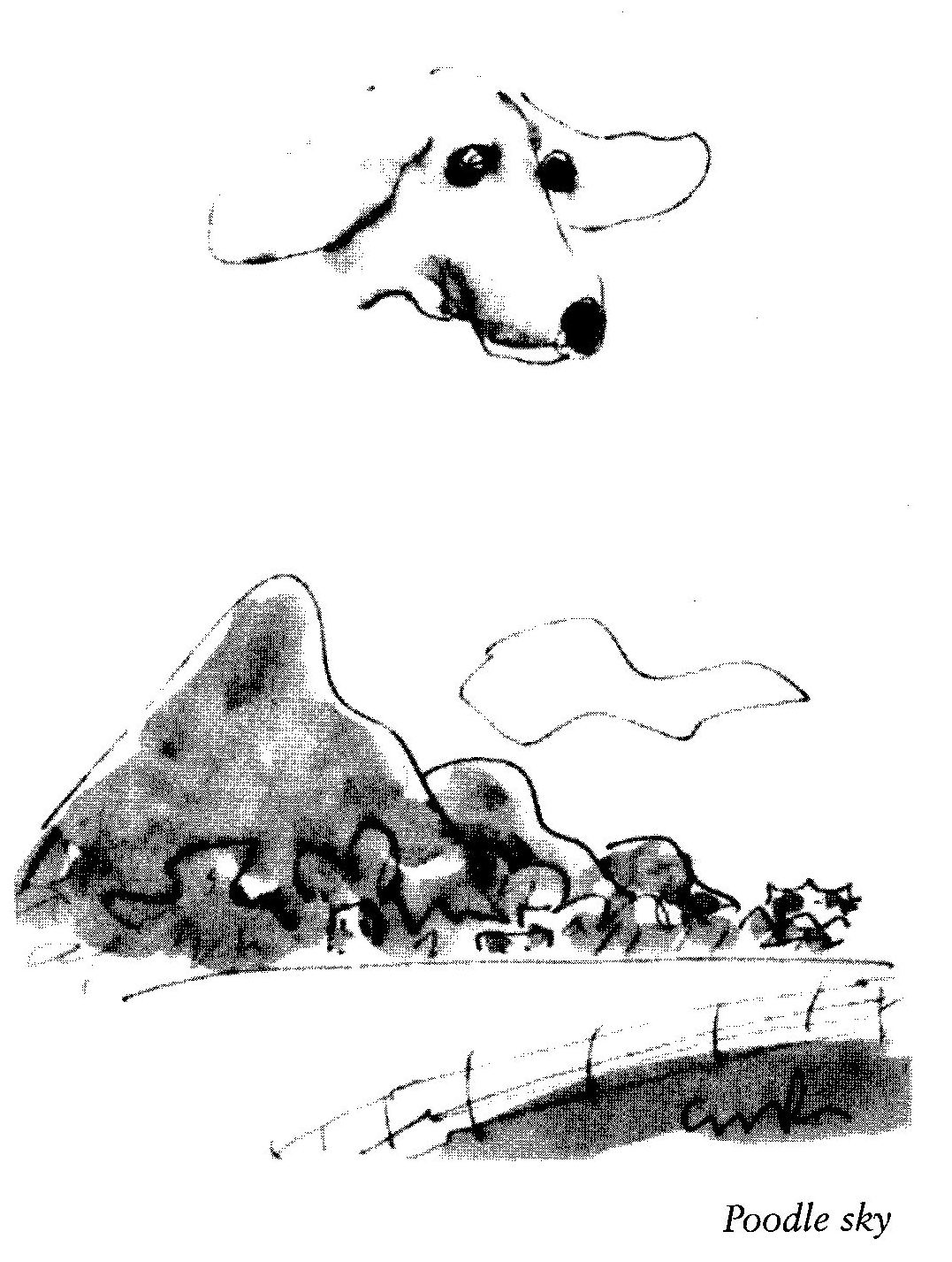 ContentsIf it rings a bell, is it a villanelle?PerhapsSyringaDoggerel DogThe spiteful geneLimericksThe parable of the generous manThanks but no thanksDorothy ParkerConfession of a rough beastBy foot the Apostles travelledTankaReturn to the arms of MorpheusSamsaraSisyphus returns to GattisFranschhoek crepusculeInsomniac in loveChangelingUqbar previsitedChiaroscuraFaminismAdvice to the elderlySonnetSuburban epiphanySimon’s Town Hell RunSynaesthesia TankaSomewhereYorvicA sad sequelPlagiarismWhat does the fashion-conscious locomotive say?Eaud to an open bottle of waterIn a bookshopRequieschatologySoutheaster risingOutage 1 Feb 2008Questions near MontaguKlein KarooNear SwartbergFlawed surveyLittle twitcherSetting standardsSponsorshipEndgameOn first reading Tatamkhulu Afrika’sNight BucketRegret beyond the graveStressed, unstressedRugby injuriesBiciclettaA Miscellany of HaikoidsDisengaged but not detachedThe Japanese have a word for itthat simultaneous, brief,conﬂation of joy and grief,the rising sun, the falling leaf.If it rings a bell, is it a villanelle?What was it that We triedto remember (when was it?)that it slipped from focus?It was redolent of love,and the after-taste of crocus?Why can’t we rememberto remember to remember?Or make a note to notethat elusive lover’s namethat comes one hour too late?And, of course, that perfect,inaccessible quote!And the title of that movie,the one we’ll never forget? And the nameof the thing that squeaks on the gate?Let’s rather abandon to random,memory, it is excessively kind,and revel in those lovely thingsthat, unexpectedly, spring to mind.PerhapsCould sap risingthrough the phloem perhaps inspirea little poem?Well depending onyour new of what a poem is,perhaps it has.SyringaShifting in the windalien and rootedand the windjust passing throughDoggerel DogDoggerel Dog crosses the streettripping on iambic feet.Down darkened alleys hear him whineWhile truffling for some scraps sublimeAn empty dustbin’s hollow clang,he swings around and bears a fang.Night will find him all too soonhowling at a paper moon.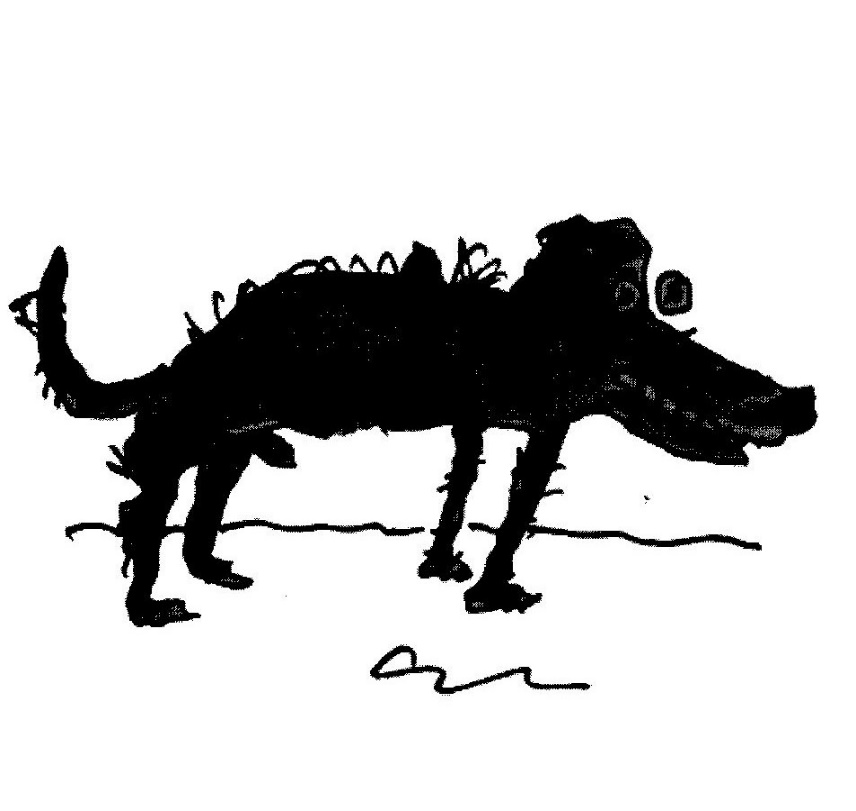 The spiteful geneThe glum suburban melancholic,he doesn’t dance, he doesn’t frolicAlthough not clinically depressedhe very seldom leaves the nest.He has no friends, he lives alone.His call’s a ghastly stiﬂed moan.Yet oddly. he desires to mate,his progeny will share his fate.Limericks1Edmund Clerihew BentleyMade jokes, but ever so gently,Unlike Lenny BruceWho favoured abuseWhich he spewed completely intently.2Remember the great Qgden NashWho wrote with such flair and panache?Scholars avoid himIt seems he annoyed ’emBy making a fortune in cash.3A delightful young lady called CoraWas incredibly keen on the Torah.Matters ]udaic,New and archaic,Have her laughing and dancing the HoraThe parable of the generous manI tend to lend the things I likemy CDs. books, my precious bike,my glasses, tablecloths, my plates;I press them on my lucky mates.So what is left, it dawns too late,are all the things I really hate.And as we’re judged by what we ownand by the sniff we have on loanthen here’s my fate, it’s really sad:my friends look great and I look bad.The moral drawn from all this sorrowIts bad to lend, it’s good to borrow.Thanks but no thanksPresenting a manuscript,he maligned the publishersof his other books as rankincompetents and crooks.Not wishing to join their ranks,I gratefully declined.Dorothy ParkerShe dipped her penIn blood, not ink,She made us laugh,She made us think.Confession of a rough beastOne day, slouching along,I came to a fork in the road.One way went to Bethlehem,the other to Pilates.I took the one less travelled.By foot the Apostles travelledDuring the washing of the feet,it was rumoured that all ingrown toenails,bunions and corns were cured.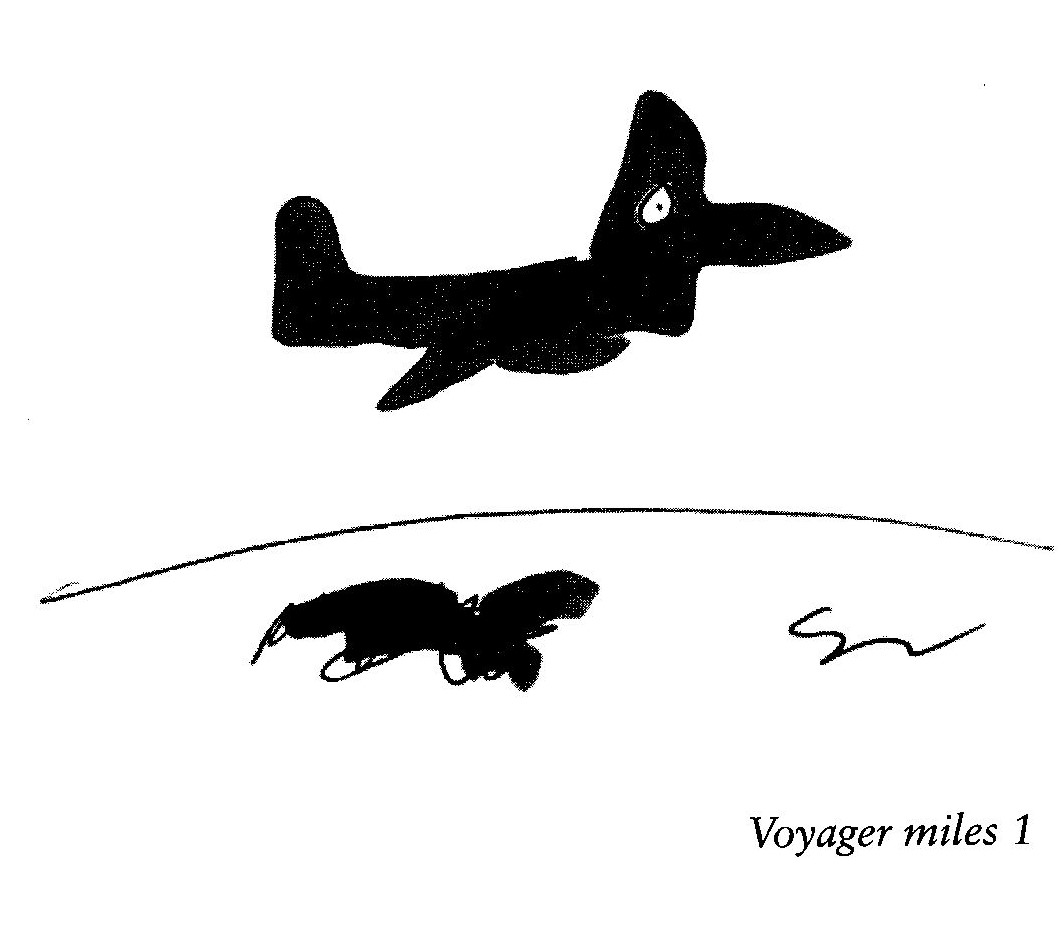 TankaHave you ever noticedthat artists who draw bicyclesalways leave essential bitsto the imagination?just like poets.Return to the arms of MorpheusBy far the mostdelightful soundwhen tiredof Argus-training:That pitter patteron the roofthat signifiesit's raining.SamsaraFor over thirty yearsI’ve ridden, I’ve racedand, at least once,replacedevery part,including the frame,but neverthelessit remains the same,it’s still my bikeand still it’s whole.A metaphor, if you like,for the transcendent human soulSisyphus returns to GattisSuch pathos in the sightof an ice-cream vendorheaving his creakingtricycle in the heatuphill againstthe south-east wind.And all the whilethe lollies melting.Franschhoek crepusculeWas it a conceitor not — a congregationof haute cuisine chefsseated at a benchoutside the church, drinking beer,eating ﬁsh and chips.Insomniac in loveAmongst the pleasuresI have known in a longand worried lifeis to lie awakeand listen toa gently snoring wife.ChangelingHer fish pond is alchemicala pleasure to behold —the morning brings a miracle —a dark fish turned to gold.Uqbar previsitedIn Portugal, in eighteen seventy seven,1 cabal of writers: Alvaro de Campos,Alberto Caeiro and Ricardo Reis,met, secretly, with the express purposeof inventing the poet, Fernando Pessoawho had, as everyone knows, his revengeChiaroscuraThe cat, with her back to me,watches the play of light and shadowby the window and curtainon the white wardrobe door.In a suburban morning settingshe re-enacts the Parable of the Cave.FaminismTheir tummies ﬂat,their figures neat,they never haveenough to eat,but if they had,then here’s their fatethey’d put on weightAdvice to the elderlyAvoid confusionas eye-sight dims:Don’t buy glassesthat don’t have rims.SonnetSerote, Clark, Cullinan, Crane,Mahola, Cope, Van Wyk Louw, Blake,O what’s his name, for goodness sake,that Durban boy who fought in Spain?Fitzgerald, Frost, Traherne, Joubert,De Lange, Hambidge, Pound, De Kok,De Vos, Verlaine, Couzyn, Belloc,Sepamla, Watson, Baudelaire,MacCaig, Blomérus, Byron, Raine,MacDiarmid, Conn, O’Driscoll, Gunn,Cafaw, Hughes, Seferis, Donne,Symborska, Livingstone, Kozain.The list above deserves acclaimlid. Royston Campbell. That’s his name!Suburban epiphanyThis morning, while bendingto gather dog poo in a gardenmoist with summer mist,I noticed, in sudden focus,a full-sail ﬂeet of snailstacking across the grass.Like ships they lift and dipand topple through the waves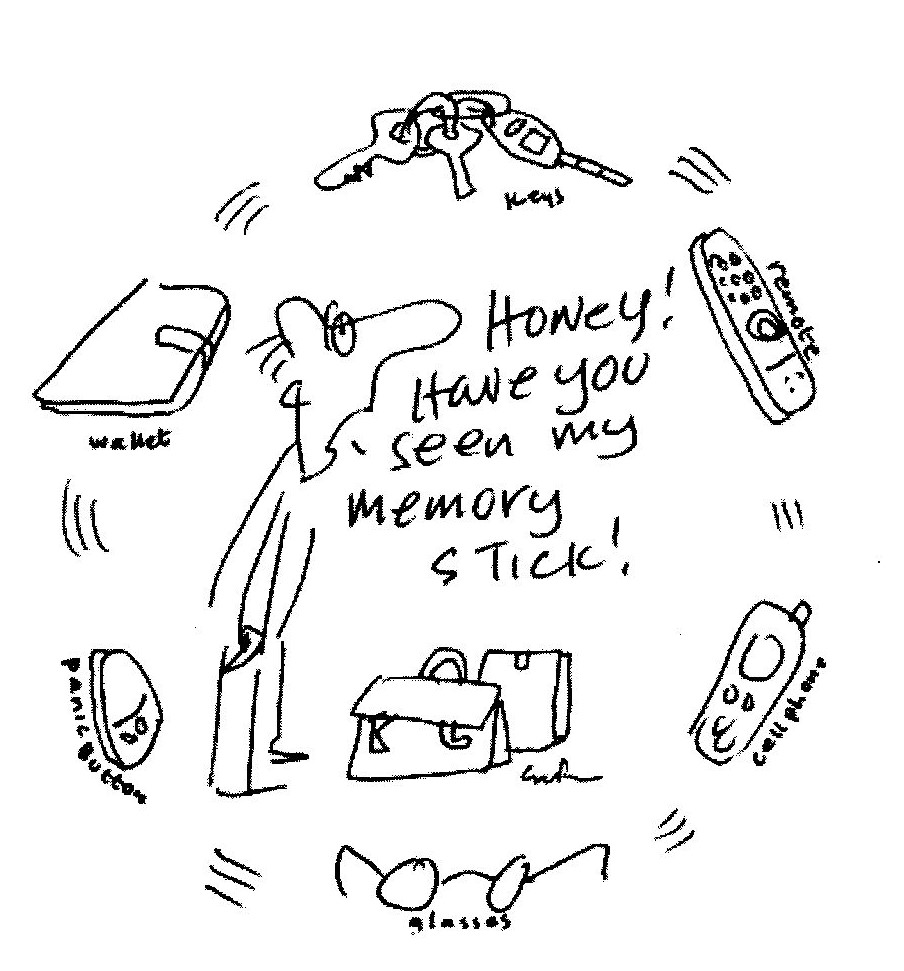 Simon’s Town Hell RunSuddenly atheists and secular humanistsare everywhere. On yesterday’s trainto Simon’s Town our carriage was stunnedinto evasive silence by an evangelist hammeringus with terrifying quotations from Richard Dawkins(evidently there is no afterlife, heaven or even hell?)Reaching our destination was such a reliefthat the entire congregation burst into ecstaticululation, hallelujah and amen!Synaesthesia TankaBlindfolded, he sniffed,rolled it around his palate,pondered and pronounced:‘Charlie Parker — Bird at theHigh Hat, nineteen fifty-three.’SomewhereSomewhere in the vastpossibility of eternityAlice B. Toklasmet]. Alfred Prufrock.They spent the night together.Their conversation unrecordedas James Boswell was flirtingwith Gertrude Stein.YorvicThe Vikings who invaded Yorkto live in squat and village,were vile to girls and ploughed the earth,combining rape and tillage.A sad sequelAfter D’Artagnanleft the Musketeersthe new recruit, Bathos,was a bit of a disappointment.PlagiarismManque see,manque doWhat does the fashion-conscious locomotive say?Jimmy Choo Jimmy Choo ]immy Choo Choo shoesJimmy Choo Jimmy Choo jimmy Choo Choo shoesEaud to an open bottle of waterAre you stillsparkling?In a bookshopA couple called Gladys and Rexwere suddenly keen to have sex(such urgency’s slightly perverted),‘But where can We do it?’ cried she‘The poetry section!’ said he‘I’ve noticed it’s always deserted.’RequieschatologyWere I to believe in the soulwith all of the problems it posesl’d dread not only my deathbut also my metempsychosis.Southeaster risingThe long grass has itsears pinned back and thetrees are mercilessly thrashedwhile the stars and thelights of the town areastigmatically blurred.Outage 1 Feb 2008after Albert CamusAs he ranted onabout the blackout shewas ravished by the stars.Questions near MontaguWhich of these hillshas a name.And which are knowableonly by number?And what of the others,anonymous, hunched,in deep, unclassified,slumber.Klein KarooUnpredictablethe countrysideAs we cyclethrough the grassFirst a flockof tall blue craneAnd then a fieldof assNear SwartbergTravelling in the backof a speeding bakkiemy long hairstreaming in the windmy thoughts turnto Isadora Duncan.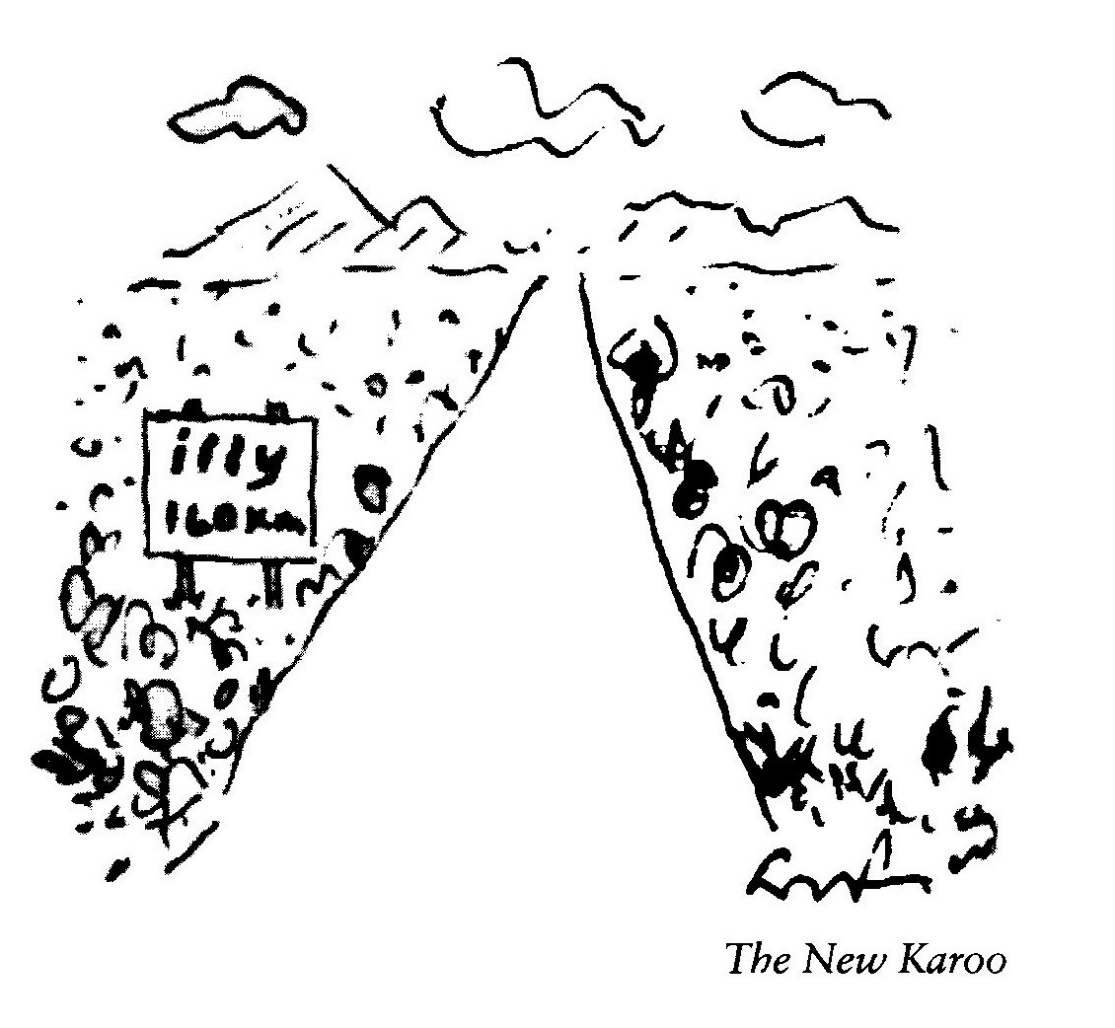 Flawed SurveyDiogenes, when not in his tub,went prowling the nightwith his lantern lightin search of one honest manamongstcassandrasnight crawlerscut throatsinsomniacsmuggerspimpsprostitutesfoot padscut pursesdoom sayersdebauchersand skullduggerswhile decent folk were safely in bed.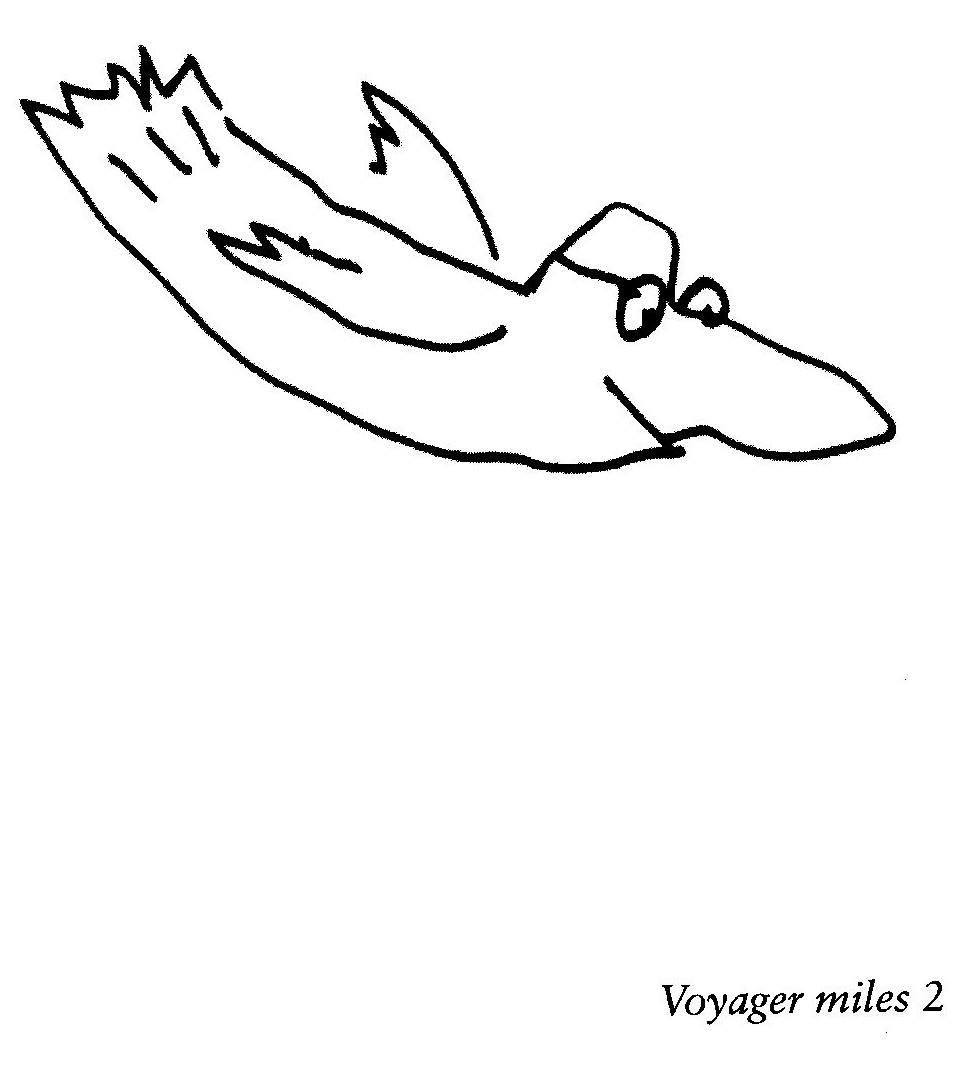 Little twitcherAt the fourth-floor windowof the dullest buildingin the whole of Pretoriaour deliberationswere fiercely interruptedby a flustered crested-barbet,his beak’s panicked staccatorattling the window.But, as none of ushad morse-decoderson our blackberries,the warning went unheeded.Setting Standardsfor Jo-Anne who is bothThe publisher sighswith a glint in his eye:no more, I do swear,will I publish a thingthat hasn’t a liltor a hint of a swing,that isn’t amusing,confusing or deep,making the typesetter smileor the proofreader weep.SponsorshipWhen broadband was still youngit was so quick that messageswould zip past the domains of the richmissing the dishes of the poor.Now we wait for them to limp homeexhausted and burdened with trash.EndgameWith modern medicinedoctors can find somethingwrong with everybody,while new age healers cancure anything you haven’t gotOn first reading Tatamkhulu Afrika’s Night BucketHow can the Music of the Spherescompete with the sound(under swirling constellations)of urine tinkling in a bucket.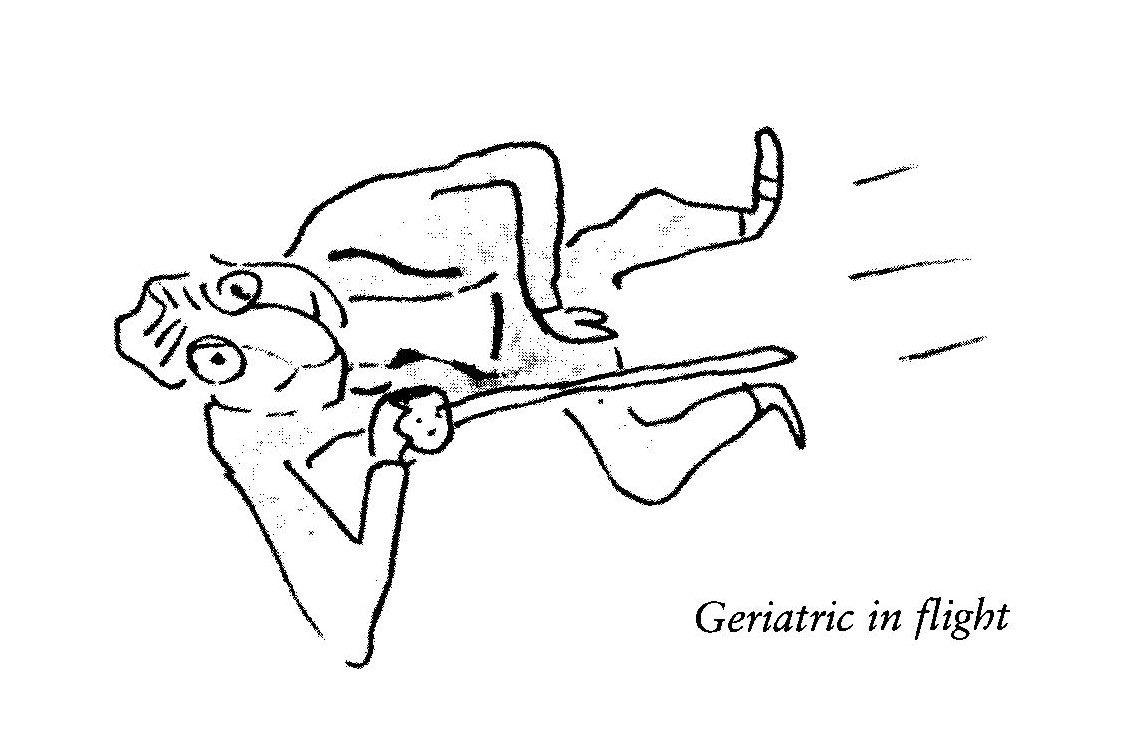 Regret beyond the graveIf I had known it was like thisI would, of that I’m sure,have worried less and laughed a lotand sinned a great deal more.Stressed, Unstressedfrom the diary of a minor poetInvited to talk to a Writers Clubon the role, in modern society,of prosody, Which, of coursehas more feet than a centipede,I worked for a week onThe Virtues of Verse to speakfor twenty minutes.There were no questions.Travelling home, afterwards,my thank-you gift of hazel nutsbustled and rattled in their box.The sound of mild applause.Rugby injuriesHe was hurt each and every timehe wasn’t chosen for the team.BiciclettaBattling against the south east windmy pump tugged by a gust from the framefell to the ground with exactly the soundas the name of this shaken quatrain.A Miscellany of HaikoidsUnable to makea living as a real writerhe turned to crime.Publisher in love:He loves me and he hasn’teven got a manuscript!The poor critic,rising to leave, got trappedin a standing ovation.When their books don’t sellpoets should apologiseto their publishers.Although I know he’sbleak and gloomy, give meBorges over Rumi.When the aliens splitthey left a brief,explanatory note.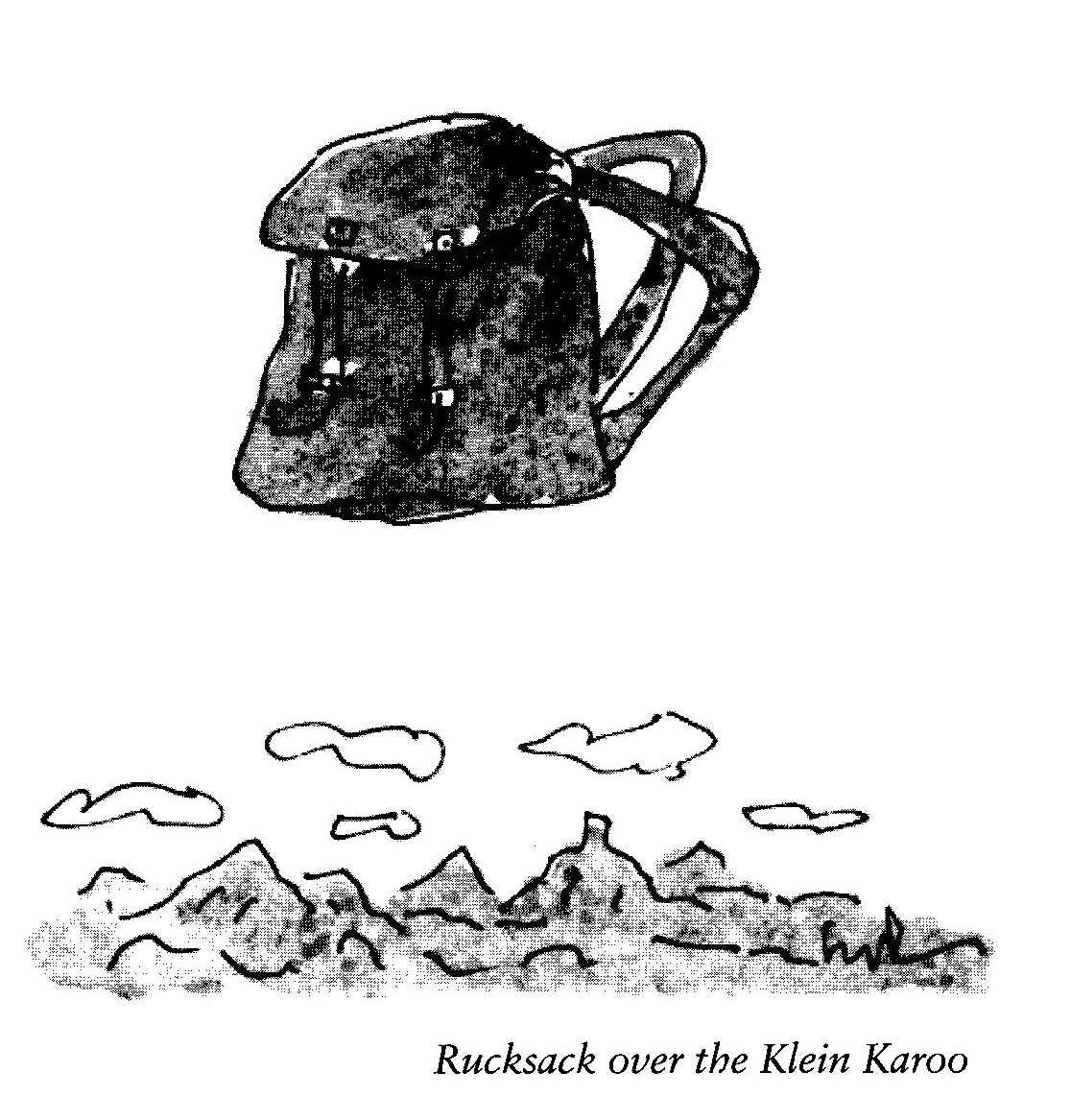 Tidy the house!Granny’s skypingin half an hour.His T-shirt says: Fuck Fear.He looks anxious.Umbrage might be taken.It is thus ordained:We arrive and leavewithout memory.As the morning cold begins to lift,the evening chillis closing in.Burglar Wishes to meetnice people with lots of stuff.No chancers!A perfect match ofscience and faith:a prayer-mat with a compass.A ditherer? Not at all,he lives his lifeserendipitously.While his wife’s awayhe does what any robustmale would do — he mopes.As the plane landsand comes to a stop —a sudden chorus of birds.When he moves towards herwith amorous intent —the dog barks.Found poem: I havereached an age when I canremember history.(Sandra MacDonald in conversation.)Man at the side of the road:feet in the gutter he sitshopefully holding his spirit level.Disengaged but not detachedAmongst the pleasures I have knownfrom joy to mild elation,none compare, I have to own,with those of cancellation.The technique is: accept a date,the more delight you show the better,then later on, but not too lateconfirm by telephone or letter.Then on the evening or the dayapologise with lissom liesdesigned in each and every wayto make the hostess sympathise.There is no spite in what I do,(I tell my nagging conscience ‘hush!’)I only do it, so should you,to get that serotonin rush,that wild tsunami of reliefthat comes with each postponed event,a happiness that’s close to grief,a respite that is heaven sent.But why the rush and why relief?What drives this mindless process on?Perhaps some undeclared beliefthat even Death can be reneged upon.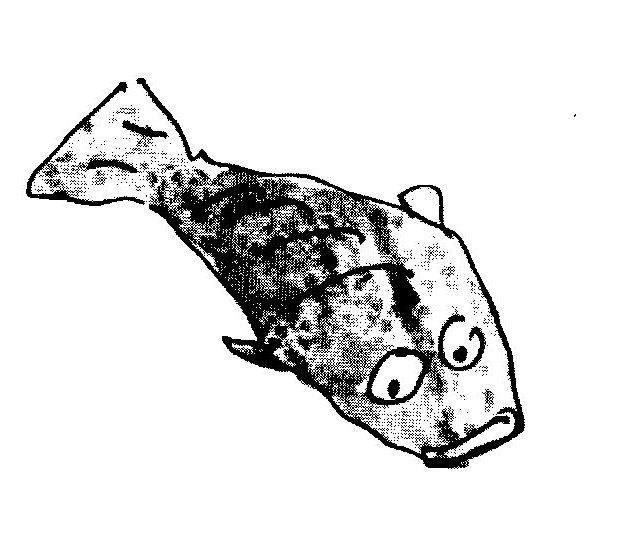 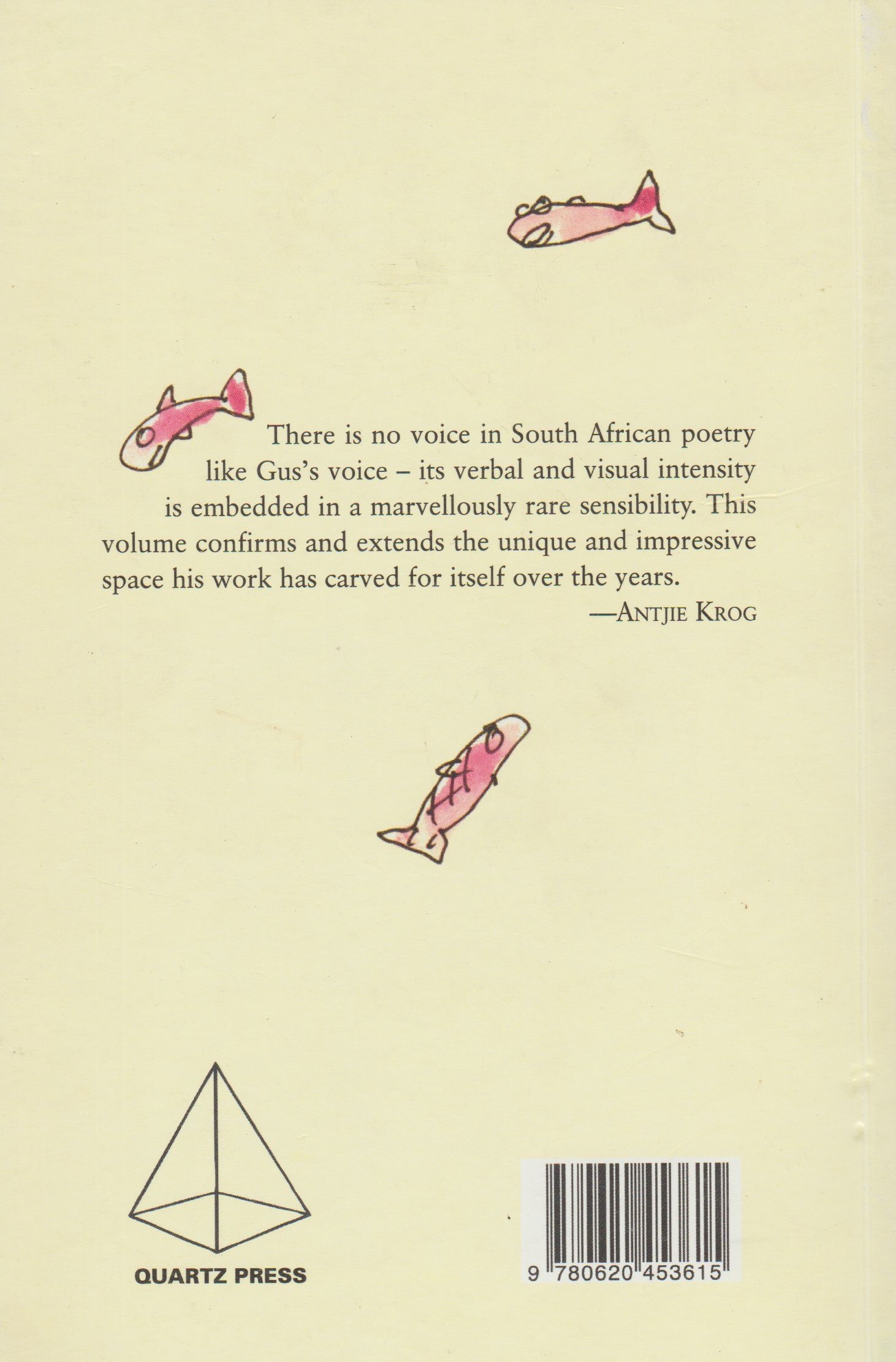 